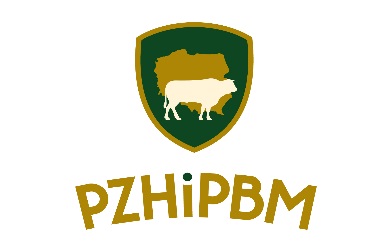 Zapytanie ofertowe nr 5/FPMW/2019 z dnia 20.03.2019 r.dotyczy zaprojektowania i umieszczenia reklamy dotyczącej cyklu szkoleń (cz. I);
przygotowania podstrony internetowej (cz. II) ;
korekty, przygotowania do druku oraz druku publikacji (cz. III).(zapytanie dopuszcza oferty częściowe)Podstawa prawna:Rozporządzenie Ministra Rolnictwa i Rozwoju Wsi z dnia 26 czerwca 2017 r. w sprawie szczegółowych warunków i trybu udzielania wsparcia finansowego z funduszy promocji produktów rolno-spożywczych (Dz.U. z 2017 r. poz. 1351 z późn. zm.).I. ZAMAWIAJĄCYPolski Związek Hodowców i Producentów Bydła Mięsnego,ul. Rakowiecka 3202-532 WarszawaNIP: 527-20-04-291, REGON: 011639653, KRS: 0000100924II. OPIS PRZEDMIOTU ZAMÓWIENIAPrzedmiotem zamówienia jest w:cz I. Umieszczenie artykułu na ogólnopolskim portalu branżowym (branża rolnicza) wraz z odnośnikami do portalu społecznościowego Facebookcz. II Przygotowanie podstrony internetowej z informacjami dotyczącymi cyklu szkoleńcz. III Korekta, przygotowanie do druku oraz druk dwóch publikacji.Opis przedmiotu zamówienia stanowi załącznik nr 1 do niniejszego zapytania ofertowego.III. TERMIN WYKONANIA ZAMÓWIENIA29.03-04.04 2019 r.IV WARUNKI UDZIAŁU W POSTĘPOWANIU1. W postępowaniu mogą wziąć udział Wykonawcy, którzy złożą pisemne oświadczenie, iż: nie są w stanie upadłości, likwidacji itp.; 2. Oferent zobowiązany jest do złożenia oferty według wzoru stanowiącego załącznik nr 3 do niniejszego zapytania.3. Oferty nie spełniające warunków udziału w postepowaniu zostaną odrzucone i nie będą podlegać dalszej ocenie.Wzór oświadczenia stanowi załącznik nr 2 do niniejszego zapytania ofertowego.V. PRZESŁADNKI DO ODRZUCENIA OFERTYOferta zostanie odrzucona jeżeli:- jej treść nie odpowiada treści zapytania ofertowego- nie spełnia warunków udziału w postępowaniu- wykonawcą zadania jest osoba fizyczna, o której mowa w § 8 ust.3 rozporządzenia z dnia 26 czerwca 2017 r. w sprawie szczegółowych warunków i trybu udzielania wsparcia finansowego z funduszy promocjiproduktów rolno-spożywczych. Zgodnie z paragrafem 8 ust 3 Rozporządzenia Ministra Rolnictwa i Rozwoju Wsi z dnia 26 czerwca 2017 roku w sprawie szczegółowych warunków i trybu udzielenia wsparcia finansowego z funduszu promocji produktów rolno-spożywczych wykonawcą zadania przedstawionego w niniejszym zapytaniu ofertowym wykonawcą zadania nie może być osoba fizyczna, która:1.pełni funkcję członka komisji zarządzającej funduszu promocji;2.pełni funkcję członka organu zarządzającego lub nadzorczego podmiotu, któremu udzielono wsparcia;3.jest osobą upoważnioną do zaciągania zobowiązań w imieniu podmiotu, któremu udzielono wsparcia, lub osobą wykonującą w jego imieniu czynności związane z procedurą wyboru wykonawcy;4.pozostaje w związku małżeńskim, w stosunku pokrewieństwa lub powinowactwa w linii prostej, pokrewieństwa drugiego stopnia lub powinowactwa drugiego stopnia w linii bocznej lub w stosunku przysposobienia, opieki lub kurateli, z osobą pełniącą funkcje, o których mowa w pkt 1–3.- zostanie złożona po terminieVI. KRYTERIA WYBORU OFERTY Proszę zwrócić uwagę na różne kryteria dla różnych części zapytania ofertowegoCzęść IZamawiający dokona wyboru najkorzystniejszej oferty w oparciu o kryteria:cena  - 40 %liczba odsłon  –  60%W przypadku tego kryterium będzie brane pod uwagę oferowana przez potencjalnego wykonawcę liczba odsłon artykułu promocyjnego. Ocena przyznania punktów wygląda następująco.Zaproponowany liczba odsłon  do 5 000 – 20 pktZaproponowany liczba odsłon powyżej 5 000 do 10 000 – 40 pktZaproponowany liczba odsłon powyżej 10 000 – 60 pktZa najkorzystniejszą ofertę zostaną uznana oferta, która w wyniku oceny otrzyma największą liczbę punktów stanowiących sumę punktów za kryterium „cena” i kryterium „liczba odsłon”. Maksymalna ilość punktów, którą można osiągnąć – po przeliczeniu ilości punktów przyznanych za kryterium cena oraz jakość, wynosi 100.Pc = C + LGdzie:Pc – punkty całkowite za kryterium cena i termin wykonania projektów;C – ilość punktów uzyskanych w kryterium cena;L – przyznana ilość punktów w kryterium liczba odsłon.Brak wyraźnej deklaracji będzie skutkował przyznaniem 0 punktów w danym kryterium.Część IIZamawiający dokona wyboru najkorzystniejszej oferty w oparciu o kryteria:cena  - 80 %termin płatności – 20%W przypadku tego kryterium będzie brany pod uwagę termin płatności jaki zostanie zaproponowany za wykonane usługi. Termin płatności nie może być krótszy niż 14 dni.Ocena przyznania punktów wygląda następująco.Zaproponowany termin płatności 14 dni – 10 pktZaproponowany termin płatności 30 dni – 20 pktW przypadku zaproponowanego terminu płatności pomiędzy 14 a 29 dni liczba punktów zostanie przyznana jak za 14 dni. W przypadku zaproponowanego terminu płatności powyżej 30 dni, liczba punktów za to kryterium zostanie przyznana jak za 30 dni.Za najkorzystniejszą ofertę zostaną uznana oferta, która w wyniku oceny otrzyma największą liczbę punktów stanowiących sumę punktów za kryterium „cena” i kryterium „termin płatności”. Maksymalna ilość punktów, którą można osiągnąć – po przeliczeniu ilości punktów przyznanych za kryterium cena oraz  termin płatności, wynosi 100.Pc = C + TGdzie:Pc – punkty całkowite za kryterium cena i termin wykonania projektów;C – ilość punktów uzyskanych w kryterium cena;T – przyznana ilość punktów w kryterium termin płatności.Brak wyraźnej deklaracji będzie skutkował przyznaniem 0 punktów w danym kryterium.Cześć IIIZamawiający dokona wyboru najkorzystniejszej oferty w oparciu o kryteria:cena  - 80 %termin płatności – 20%W przypadku tego kryterium będzie brany pod uwagę termin płatności jaki zostanie zaproponowany za wykonane usługi. Termin płatności nie może być krótszy niż 14 dni.Ocena przyznania punktów wygląda następująco.Zaproponowany termin płatności 14 dni – 10 pktZaproponowany termin płatności 30 dni – 20 pktW przypadku zaproponowanego terminu płatności pomiędzy 14 a 29 dni liczba punktów zostanie przyznana jak za 14 dni. W przypadku zaproponowanego terminu płatności powyżej 30 dni, liczba punktów za to kryterium zostanie przyznana jak za 30 dni.Za najkorzystniejszą ofertę zostaną uznana oferta, która w wyniku oceny otrzyma największą liczbę punktów stanowiących sumę punktów za kryterium „cena” i kryterium „termin płatności”. Maksymalna ilość punktów, którą można osiągnąć – po przeliczeniu ilości punktów przyznanych za kryterium cena oraz  termin płatności, wynosi 100.Pc = C + TGdzie:Pc – punkty całkowite za kryterium cena i termin wykonania projektów;C – ilość punktów uzyskanych w kryterium cena;T – przyznana ilość punktów w kryterium termin płatności.Brak wyraźnej deklaracji będzie skutkował przyznaniem 0 punktów w danym kryterium.VII. WYBÓR OFERTYPostępowanie prowadzone na drodze konkurencyjnego wyboru wykonawców może zostać zakończone bez wyboru oferty:kiedy wszystkie złożone oferty będą podlegać odrzuceniukiedy nie wpłynie żadna ofertabez podania przyczynyZamawiający zastrzega sobie prawo do niedokonania wyboru najkorzystniejszej oferty bezpodania przyczyny. Zamawiający ma prawo do zakończenia konkurencyjnego trybu wykonawców w każdym czasie bez wyboru jakiegokolwiek oferenta bez podania przyczyny. Zamawiający zastrzega sobie prawo do niedokonania wyboru najkorzystniejszej oferty bez wyboru wykonawcy, szczególnie w przypadku kiedy kwota zaproponowana przez potencjalnego Oferenta, przekracza tę którą Zamawiający zamierzał przeznaczyć na dane zadanie.Oferentom nie przysługują wobec zamawiającego jakiekolwiek roszczenie z tego tytułu. Od podjętej decyzji nie przysługuje odwołanie. Wszelkie pisma składane przez Wykonawców mające charakter odwołań od rozstrzygnięć Zamawiający pozostawi bez rozpatrzenia.W przypadku, gdy wybór najkorzystniejszej oferty nie byłby możliwy z uwagi na fakt, że zostały złożone oferty o takiej samej cenie i warunkach, Zamawiający wezwie tych Oferentów, do złożenia w terminie minimum 3 dni ofert dodatkowych.Oferenci składając oferty dodatkowe, nie mogą oferować cen wyższych niż zaoferowane w złożonych wcześniej ofertach podstawowych.Wybór oferty nastąpi 28 marca 2019 r. w siedzibie Polskiego Związku Hodowców i Producentów Bydła Mięsnego w Warszawie ul Rakowiecka 32.VIII. WYMAGANE DOKUMENTYPodpisane oświadczenia stanowiące załącznik nr 2 do zapytanie ofertowegoPodpisany formularz ofertowy stanowiący załącznik nr 3 do zapytania ofertowegoZgoda na przetwarzanie danych osobowychIX. MIEJSCE ORAZ TERMIN SKŁADANIA OFERTZgodnie z Zasadami obsługi funduszy promocji produktów rolno-spożywczych termin na złożenie oferty nie może być krótszy niż 7 dni od dnia upublicznienia zapytania ofertowego na stronie internetowej, wysłania e-mailem lub daty doręczenia osobistego (potwierdzenie odbioru).Prosimy o przesłanie swojej oferty za pośrednictwem poczty tradycyjnej, elektronicznej (bydlo@bydlo.com.pl) lub osobiście na adres: ul. Rakowiecka 32 02-532 Warszawa do dnia              28 marca 2019 r. do godz. 10.00W przypadku przesyłek pocztowych liczy się data wpływu do siedziby zamawiającego.X. INNE POSTANOWIENIATermin związania ofertą: 30 dniPostępowanie prowadzone jest w trybie konkurencyjnego wyboru wykonawców zgodnie z zasadami obsługi funduszu promocji produktów rolno-spożywczych stanowiących załącznik do Zarządzenia Nr 115/2019/Z Dyrektora Generalnego KOWRPostępowanie jest związane z realizacja zadania pt. „Hoduj z głową – szkolenia dla hodowców i producentów żywca wołowego”, które jest finansowane ze środków Funduszu Promocji Mięsa Wołowego.Niniejsze zaproszenia do składania ofert upubliczniono na stronie internetowej http://bydlo.com.pl/ w dniu 20. marca 2019 r.Zamawiający nie dopuszcza możliwości składania ofert wariantowych. Rozwiązania wariantowe nie będą rozpatrywaneZamawiający dopuszcza możliwości składnia ofert częściowych. Każdy Oferent ma prawo do złożenia jednej oferty na całość zadania.Zamawiający i Wykonawca przekazują sobie wszelkie pisma, zawiadomienia, informacje: pisemnie lub drogą elektroniczną.Zamawiający dopuszcza możliwość powierzenia części zamówienia podwykonawcom.Postępowanie prowadzi się w języku polskim.ZałącznikiOpis przedmiotu zamówieniaOświadczeniaFormularz ofertowyZgoda na przetwarzanie danych osobowychZałącznik nr 1 do zapytania ofertowegoNr 5/FPMW/2019z dnia 20 marca 2019 r.															Warszawa., dnia 20 marca 2019 r.OPIS PRZEDMIOTU ZAMÓWIENIACzęść I.Umieszczenie artykułu na ogólnopolskim portalu branżowym (branża rolnicza) wraz z odnośnikami do portalu społecznościowego FacebookRedakcja, korekta oraz rozpowszechnienie artykułu promocyjnegoCzas realizacji obecności artykułu od 1 kwietnia 2019 r.Artykuł ma zostać na portalu/portalach internetowych poświęconych tematyce rolniczejArtykuł ma mieć możliwość umieszczenia zdjęcia promującego oraz galerii zdjęć (możliwość dodania do galerii co najmniej 6 zdjęć)Na profilu społecznościowym Facebook portalu ma się również znaleźć informacja o artykule wraz z linkiem przekierowaniaSpołeczność na profilu Facebook danego portalu/portalów ma wynosić co najmniej 30 000 odbiorcówW tekście promującym (objętość ok. 2 000 znaków ze spacjami) należy co najmniej pięć razy umieścić odnośnik do strony Polskiego Związku Hodowców i Producentów Bydła Mięsnego (www.bydlo.com.pl) Artykuł ma być promowany na stronie głównej portalu przez co najmniej 2 dni (na stronie głównej ma być przez ten czas obecny bezpośredni odnośnik do promowanego artykułu)Informacja o artykule powinna drogą emailową trafić do co najmniej 30 000 subskrybentów danego portalu.Część II.Przygotowanie podstrony internetowej z informacjami dotyczącymi cyklu szkoleńPrzygotowanie podstrony internetowej w domenie bydlo.com.pl zawierającej informacje związane z realizacją cyklu szkoleń „Hoduj z głową – szkolenia dla hodowców i producentów żywca wołowego.”Działanie w system oparty o platformę CMS wordpressZapewnienie poprawnego wyświetlania we wszystkich wiodących przeglądarkach z uwzględnieniem ich wstecznych wersji (3 lata do tyłu)System zoptymalizowany do wyświetlenia na urządzeniach mobilnych bez utraty czytelnościSzata graficzna powinna być ściśle związana z identyfikacją PZHiPBMZapewnienie 3 miesięcznej gwarancji na poprawne działanie systemuWsparcie oprogramowania – zgłoszenia dotyczące dodania lub edycji treści na podstronie realizowane tego samego dnia.Część IIIKorekta, przygotowanie do druku oraz druk dwóch publikacji.Publikacja pierwszaFormat A524 strony z okładkąKreda błysk 150g na całościOprawa zeszytowaNakład – 4 tys. egz.Publikacja drugaFormat 210x210mm24 strony z okładkąOkładka – kreda błysk 250gŚrodek – kreda błysk 170gOprawa zeszytowaNakład – 4 tys. egz.W przypadku obydwu publikacji należy uwzględnić koszt: transportu publikacji do siedziby Zamawiającego, korekty, przygotowania do druku oraz druku.Zamawiający posiada i dostarczy wybranemu wykonawcy publikacje w formacje pdf. W związku z tym, że Zamawiający nie posiada plików edytowalnych publikacji, należy uwzględnić przy wycenie koszt edycji, korekty publikacji w takiej formie.Załącznik nr 2 do zapytania ofertowegonr 5/FPMW/2019z dnia 20 marca 2019 r.	Warszawa, dnia 20 marca 2019 r.OŚWIADCZENIEDane oferenta:Nazwa:…………………………………………………………………………………………………………………Adres siedziby :……………………………………… …………………………………………………… ………..Telefon/ faks: …………………………………………. Adres e-mail: …………………………………………..NIP: …………………………………………………………. REGON: ……………………………………….Ja, niżej podpisany, oświadczam, że:nie jesteśmy w stanie upadłości, likwidacji, itp.przedstawiona oferta na towar lub usługę jest zgodna z opisem przedmiotu zamówieniaOświadczam ponadto, że zgodnie z § 8 ust 3 Rozporządzenia Ministra Rolnictwa i Rozwoju Wsi z dnia 26 czerwca 2017 roku w sprawie szczegółowych warunków i trybu udzielenia wsparcia finansowego z funduszu promocji produktów rolno-spożywczych nie jestem osobą fizyczną, którapełni funkcje członka komisji zarządzające funduszu promocji;pełni funkcje członka organu zarządzającego lub nadzorczego podmiotu, któremu udzielono wsparcia;jest upoważniona do zaciągania zobowiązań w imieniu podmiotu, któremu udzielono wsparcia lub osobą wykonująca w jego imieniu czynności związane z procedurą wyboru wykonawcy.pozostaje w związku małżeńskim, w stosunku pokrewieństwa lub powinowactwa w linii prostej, pokrewieństwa drugiego stopnia lub powinowactwa drugiego stopnia w linii bocznej lub w stosunku przysposobienia, opieki lub kurateli, z osobą pełniąca funkcje, o których mowa w pkt 1-3.  …………………………………….	Podpis i pieczęć OferentaZałącznik nr 3 do zapytania ofertowegonr 5/FPMW/2019z dnia 20 marca 2019 r.															Warszawa, dnia 20 marca 2019 r.………………………..Wykonawca………………………..Adres………………………..Nr telefonu, adres emailowy……………………….NIPPolski Związek Hodowców i Producentów Bydła Mięsnegoul Rakowiecka 3202-532 WarszawaFORMULARZ OFERTOWYW nawiązaniu do zapytania ofertowego nr 5/FPMW/2019  z dnia 20 marca 2019 dotyczącego:
w części I Umieszczenia artykułu na ogólnopolskim portalu branżowym (branża rolnicza) wraz z odnośnikami do portalu społecznościowego Facebook;w części II Przygotowania podstrony internetowej z informacjami dotyczącymi cyklu szkoleń;w części III Korekty, przygotowania do druku oraz druku dwóch publikacji.przygotowanego w ramach realizacji projektu pt. „Hoduj z głową – szkolenia dla hodowców i producentów żywca wołowego” sfinansowanego ze środków Funduszu Promocji Mięsa Wołowego zobowiązujemy się wykonać ww. przedmiot zamówienia za:Składam ofertę na cały przedmiot zamówienia TAK/NIESkładam ofertę na część zamówienia oznaczoną cyfrą I / II / IIIW przypadku ofert częściowych proszę o zaznaczenie na którą cześć zamówienia zostaje złożona oferta oraz wypełnienia kryteriów związanych tylko z tą cześćiąCzęść Iogółem cena brutto………………………… złsłownie:…………………......................................... złOświadczam, że deklarowana liczba odsłon wynosi :...................... szt.Część IIogółem cena brutto………………………… złsłownie:…………………......................................... złOświadczam, że deklarowany termin płatności wynosi:...................... dniCzęść IIIogółem cena brutto………………………… złsłownie:…………………......................................... złOświadczam, że deklarowany termin płatności wynosi:...................... dniWykonawca oświadcza, iż wskazana w ofercie całkowita cena, jako cena ryczałtowa została prawidłowo skalkulowana i obejmuję wszelkie koszty realizacji zadania.Wykonawca oświadcza, ze akceptuje warunki udział w postępowaniu określonym w zapytaniu ofertowym i zobowiązuje się w przypadku wyboru tej oferty do zawarcia umowy w miejscu i terminie wyznaczonym przez Zamawiającego.Brak wyraźnej deklaracji będzie skutkował przyznaniem 0 punktów w danym kryterium.Osoba do kontaktu …………………… tel. …………………………..……………………………………….		podpis  i pieczęć OferentaZałącznik nr 4 do zapytania ofertowegonr 5/FPMW/2019z dnia 20 marca 2019 r.															Warszawa, dnia 20 marca 2019 r.OŚWIADCZENIE Zgodnie z art. 13 ust. 1 i 2 rozporządzenia Parlamentu Europejskiego i Rady UE 2016/679 z dnia 27 kwietnia 2016 r. w sprawie ochrony osób fizycznych w związku z przetwarzaniem danych osobowych i w sprawie swobodnego przepływu takich danych oraz uchylenia dyrektywy 95/46/WE…(Dz. Urz. UE L 119/1 z 4.5.2016 r.) zwanego dalej RODO, informuję, że:Administratorem Pani/Pana danych osobowych jest Polski Związek Hodowców i Producentów Bydła Mięsnego z siedzibą w Warszawie, ul. Rakowiecka 32;Pani/Pana dane osobowe przetwarzane będą w celu realizacji praw i obowiązków wynikających z uczestnictwa w postępowaniu konkursowym nr 5/FPMW/2019 oraz w trakcie przedstawienia dokumentacji do KOWR w celu weryfikacji poprawności przeprowadzenia postępowania;Odbiorcą Pani/Pana danych osobowych będzie Polski Związek Hodowców i Producentów Bydła Mięsnego z siedzibą w Warszawie, ul. Rakowiecka 32;Pani/Pana dane osobowe będą przechowywane przez okres postępowania konkursowego, realizacji zadania, o którym mowa w postępowaniu konkursowym 5/FPMW/2019, o ile Pan/Pani zostanie wyłoniona/y w tym postepowaniu jako wykonawca zadania oraz w trakcie przedstawienia dokumentacji do KOWR w celu weryfikacji poprawności przeprowadzenia postępowania oraz w obowiązkowym okresie przechowywania dokumentacji związanej z realizacją zadań finansowanych z Funduszu Promocji mięsa Wołowego.Posiada Pani/Pan  prawo dostępu do treści swoich danych oraz prawo ich sprostowania, usunięcia, ograniczenia przetwarzania, prawo do przenoszenia danych, prawo wniesienia sprzeciwu, prawo do cofnięcia zgody w dowolnym momencie bez wpływu na zgodność z prawem przetwarzania, którego dokonano na podstawie zgody przed jej cofnięciem;Ma Pani/Pan prawo wniesienia skargi do Prezesa urzędu Ochrony Danych Osobowych, gdy uzna Pani/Pan, ze przetwarzanie danych osobowych Pani/Pana dotyczących narusza przepisy RODO;Podanie przez Panią/Pana danych osobowych jest wymogiem ustawowym; ich nieprzekazanie uniemożliwi udział Pana/Pani oferty w postępowaniu konkursowym 5/FPMW/2019 oraz  zawarciu umowy na realizację zadania, o którym w tym postepowaniu mowa, o ile Pani/Pana oferta zostanie w jego toku wyłoniona.Imię i Nazwisko/Nazwa Podmiotu      ……………………………………….                                                   ……………………………………….                                                   Podpis 